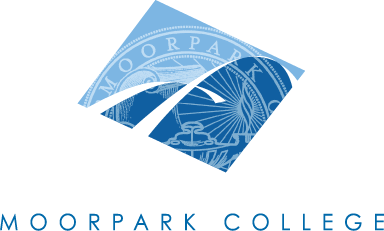 Curriculum CommitteeReviews and recommends to the College President all new courses, new programs, modifications to existing courses and programs, and graduation requirements.  This committee’s charge include these academic and professional matters as identified in Education Code 53200(c): curriculum, including establishing prerequisites and placing courses within disciplines; degree and certificate requirements; and educational program development.GOALS for 2011-2012Implement course cycle of review (5-Year Review)Continue implementation of COR and program cycle of reviewWork towards compliance on repeatability issuesReview prerequisite/corequisite establishment processWork towards compliance on degreesWork on development for additional 1440 degreesDevelop program review processesDevelop rubric for GE course qualification, outcomes, and assessmentDevelop SLO component in CurricUNETReviewDE procedures and standard policyAGENDAMay 8, 20121:00 – 4:00pm – A-138TOPICSNOTESACTIONWelcome and approval of previous minutes 05/01/2012 Meeting MinutesInformation itemsCORs for September – Professional Development, Nursing, ESLCORs for October – HIM, Chemistry, Political ScienceCORs for November – ArtCORs for December – Journalism, BusinessCORs for January – Theatre ArtsCORs for February – MathCORs for March – PhilosophyA.B.C.D.  E.F.G.Discussion         Minimum grade statement for degrees & programsC-ID courses included in course descriptions (catalog)A.   B.   CURRICULUM REVIEWConsent AgendaTechnical:a. ANAT M01 (GE: A2)b. CD M02 (GE: B2)Update:ENGR M163.    Course Inactivation:ACT M02DANC M51BNTS M04NTS M05NTS M09NTS M10DNTS M10NNTS M10RNTS M10TNTS M22ANTS M22BNTS M24NTS M25NTS M26NTS M27NTS M28NTS M30NTS M32     1a.1b.2a.3a.3b.3c.3d.3e.3f.3g.3h.3i.3j.3k.3l.3m.3n.3o.3p.3q.3r.1TOPICSNOTESACTIONConsent Agenda cont…3.    Course Inactivation:NTS M80WEXP M34WEXP M35            4.    Course Deletion:BOT M06L5.  Program Inactivation:Human Performance - AS.3s.3t.3u.4a.5a.Action AgendaNew Course Stand Alone (pending program update):New Course (part of a program):ENGR M01Substantial:ACCT M110ENGR M04ENGR M121.2a.3a.3b.3c.Technical:Update (action item due to multiple GE in same area):Degrees/Programs:Business - ASBusiness Administration – AS-TChild Development – ASChild Development – AS-T4.5.6a6b.6c.6d.TOPICSNOTESACTIONB.    Action Agenda cont…7.  Programs Impacted by MATH M15/H:Biotechnology – CofABiotechnology – ASBusiness Administration – AS-T Environmental Studies – AAEnvironmental Technology – CofA Geography – ASGeology - ASKinesiology – AA-TPolitical Science – AA-TPsychology – AA-T Sociology – AA-T7a.7b.7c.7d.7e.7f.7g.7h.7i.7j.7k.Adjournment.  The meeting was adjourned at __________ pm.Adjournment.  The meeting was adjourned at __________ pm.Adjournment.  The meeting was adjourned at __________ pm.Meeting Calendar 2011-2012A-1381st  Tuesday 1:00 pm-2:30pm&2nd Tuesday 1:00-4:00pmMeeting Calendar 2011-2012A-1381st  Tuesday 1:00 pm-2:30pm&2nd Tuesday 1:00-4:00pm9/6/20111/10/20129/13/20112/7/201210/4/20112/14/201210/11/20113/6/201211/1/20114/10/201211/8/20115/1/201212/6/20115/8/201212/13/2011